Протокол №121/МТПиР -ВПзаседания Закупочной комиссии по аукциону в электронной форме  на право заключения договора на поставку:«Микропроцессорные устройства защиты» ( Лот № 23801-ТПИР ОТМ-2021-ДРСК)СПОСОБ И ПРЕДМЕТ ЗАКУПКИ:аукцион в электронной форме на право заключения договора на поставку:                                               «Микропроцессорные устройства защиты» (Лот № 23801-ТПИР ОТМ-2021-ДРСК).КОЛИЧЕСТВО ПОДАННЫХ НА ЭТАП ЗАЯВОК НА УЧАСТИЕ В ЗАКУПКЕ: 4 (четыре) заявки.КОЛИЧЕСТВО ОТКЛОНЕННЫХ ЗАЯВОК: 0 (ноль) заявок.ВОПРОСЫ, ВЫНОСИМЫЕ НА РАССМОТРЕНИЕ ЗАКУПОЧНОЙ КОМИССИИ:Об утверждении результатов процедуры аукциона.Об итоговой ранжировке заявок.О выборе победителя закупки.РЕШИЛИ:По вопросу № 1Принять цены заявок Участников по результатам аукциона:По вопросу № 2Утвердить итоговую ранжировку заявок:По вопросу № 3Признать Победителем закупки Участника, занявшего 1 (первое) место в ранжировке по степени предпочтительности для Заказчика: АО "ЧЕБОКСАРСКИЙ ЭЛЕКТРОАППАРАТНЫЙ ЗАВОД" ИНН/КПП 2128000600/213001001 ОГРН 1022101129896  с ценой заявки не более   4 970 872.45 руб. без учета НДС. Сроки поставки продукции на склады Грузополучателя: Начало – с даты заключения договора. Окончание – в течение 90 календарных дней с даты заключения договора.Условия оплаты: Оплата по Договору осуществляется Покупателем в размере 100 % (ста процентов) от стоимости Товара выплачиваются Поставщику в течение 30 (тридцати) календарных дней (если победителем закупки будет субъект МСП (по закупкам, объявленным после 01.01.2020 г.) срок уплаты платежа составит 15 (пятнадцать) рабочих дней) с даты подписания Сторонами накладной ТОРГ-12, на основании счета, выставленного Поставщиком.Гарантия: Гарантия на поставляемое оборудование должна составлять не менее, чем 60 месяцев. Время начала исчисления гарантийного срока – с момента подписания ТОРГ-12 или УПД.Инициатору договора обеспечить подписание договора с Победителем не ранее чем через 10 (десять) календарных дней и не позднее 20 (двадцати) календарных дней после официального размещения итогового протокола по результатам закупки, с учетом результатов преддоговорных переговоров (в случае проведения таковых).Победителю закупки в срок не позднее 3 (трех) рабочих дней с даты официального размещения итогового протокола по результатам закупки обеспечить направление по адресу, указанному в Документации о закупке, информацию о цепочке собственников, включая бенефициаров (в том числе конечных), по форме и с приложением подтверждающих документов согласно Документации о закупке.Секретарь Закупочной комиссии1 уровня АО «ДРСК                                              ____________________         Чуясова Е.Г.Тел. (4162) 397-268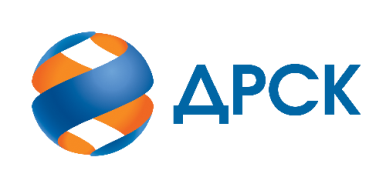                                                                      АКЦИОНЕРНОЕ ОБЩЕСТВО                «ДАЛЬНЕВОСТОЧНАЯ РАСПРЕДЕЛИТЕЛЬНАЯ СЕТЕВАЯ КОМПАНИЯ»город Благовещенск№ ЕИС 32009612792«16» декабря 2020 года№п/пДата и время регистрации заявкиИдентификационный номер Участника12.11.2020 05:28121/МТПиР-112.11.2020 05:37121/МТПиР-212.11.2020 08:56121/МТПиР-312.11.2020 08:58121/МТПиР-4№ п/пДата и время регистрации заявкиНаименование, адрес и ИНН Участника и/или его идентификационный номерПервая ценовая ставка, 
руб. без НДСЦена заявки по результатам аукциона, 
руб. без НДС121/МТПиР-112.11.2020 05:28ООО "ВУЛКАН ЭНЕРГО" 
ИНН/КПП 2724231824/272201001 
ОГРН 11827240291906 498 089.926 498 089.92121/МТПиР-212.11.2020 05:37ООО "ДАЛЬНЕВОСТОЧНЫЙ ЭНЕРГЕТИЧЕСКИЙ СОЮЗ" 
ИНН/КПП 2725098967/272501001 
ОГРН 11027220062876 498 089.926 498 089.92121/МТПиР-312.11.2020 08:56АО "ЧЕБОКСАРСКИЙ ЭЛЕКТРОАППАРАТНЫЙ ЗАВОД" 
ИНН/КПП 2128000600/213001001 
ОГРН 10221011298966 498 089.924 970 872.45121/МТПиР-412.11.2020 08:58ООО "ПРОМЫШЛЕННЫЕ КОМПОНЕНТЫ И СИСТЕМЫ" 
ИНН/КПП 2722090159/272301001 
ОГРН 10927220075106 238 000,005 003 362.90Место в итоговой ранжировке (порядковый № заявки)Дата и время регистрации заявкиНаименование, адрес и ИНН Участника и/или его идентификационный номерИтоговая цена заявки, 
руб. без НДС Возможность применения приоритета в соответствии с 925-ПП1 место12.11.2020 08:56АО "ЧЕБОКСАРСКИЙ ЭЛЕКТРОАППАРАТНЫЙ ЗАВОД" 
ИНН/КПП 2128000600/213001001 
ОГРН 10221011298964 970 872.45Нет2 место12.11.2020 08:58ООО "ПРОМЫШЛЕННЫЕ КОМПОНЕНТЫ И СИСТЕМЫ" 
ИНН/КПП 2722090159/272301001 
ОГРН 10927220075105 003 362.90Нет3 место12.11.2020 05:28ООО "ВУЛКАН ЭНЕРГО" 
ИНН/КПП 2724231824/272201001 
ОГРН 11827240291906 498 089.92Нет4 место12.11.2020 05:37ООО "ДАЛЬНЕВОСТОЧНЫЙ ЭНЕРГЕТИЧЕСКИЙ СОЮЗ" 
ИНН/КПП 2725098967/272501001 
ОГРН 11027220062876 498 089.92Нет